Publicado en España el 09/02/2017 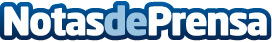 Detalles para bodas El Mundo de Mencan La primavera se acerca y, con ella, la época de las comuniones y, por qué no decirlo, la época perfecta para celebrar una boda, un 'babyshower' o cualquier otro acontecimiento de similares características. Sin duda, preparar todos estos eventos requiere de una buena dosis de tiempo y dedicación. Al fin y al cabo, de lo que se trata es de que todo salga perfecto. En este sentido, el Mundo de Mencan puede ser de gran utilidad.Datos de contacto:Eduard García638375498Nota de prensa publicada en: https://www.notasdeprensa.es/detalles-para-bodas-el-mundo-de-mencan_1 Categorias: Interiorismo Eventos Ocio para niños Celebraciones http://www.notasdeprensa.es